1.  وضح  المفاهيم التالية: (03 درجات)الربحية :......................................................................................................................................................................السيولة :.....................................................................................................................................................................الأمان :.........................................................................................................................................................................2. وضح النظريتين الأساسيتين اللتين ارتكزت عليهما سياسات الإقراض المعتمدة من قبل البنوك. (02 درجتين)..........................................................................................................................................................................................................................................................................................................................................................................................................3. بيِن كيف تأثرت سياسات الإقراض المعتمدة من قبل البنوك بأهداف الربحية والسيولة و الأمان. (04 درجتين)..................................................................................................................................................................................................................................................................................................................................................................................................................................................................................................................................................................................................................................................................................................................................................................................................................4..بيِن  مراحل عملية التسنيد أو التوريق التي تقوم بها البنوك التجارية. (03 درجات) ....................................................................................................................................................................................................................................................................................................................................................................................................................................................................................................................................................................................................................................................................................................................................................................................................................5.فضلا اختر الإجابة الصحيحة من بين الاختيارات المحددة لكل سؤال و علل إجاباتك. (03 درجات/03 درجات/02  درجات) الودائع تحت الطلب هي ودائع:أ)تعطي لصاحبها حق السحب دون الحصول على فوائد.ب) لا تعطي لصاحبها حق السحب مع الحصول على فوائد.التعليل.............................................................................................................................................................................................................................................................................................................................................................................................تعتمد نظرية إدارة الخصوم على: أ)البحث عن وسائل غير تقليدية لتنمية الموارد المالية للبنك. ب)تشكيل احتياطي ثانوي من خلال أوراق مالية قصيرة الأجل.التعليل..........................................................................................................................................................................................................................................................................................................................................................................................عند عجز البنك عن تحقيق هدف الربحية مع وجود قدر كافي من السيولة يكون في وضعية:أ) مخاطر الفشل.ب) بقاء و نمو.ج) مخاطرة عالية للفشل.د) إمكانية بقاء قصير الأجل.التعليل.............................................................................................................................................................................................................................................................................................................................................................................................كلية العلوم و الدراسات الإنسانية برماحقسم إدارة الأعمال College of Science and Humanities -RimahBusiness Administration Department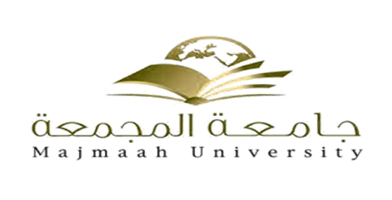 وزارة التعليم العالي جامعة المجمعة Ministry of Higher EducationMajmaah Universityاختبار رقم 1مقرر إدارة البنوك (دار 426)96الشعبة 26/01/1436التاريخ 02عدد الصفحاتاسم الطالب